.Intro: 32 CountSection 1 [1-8]    R & L Side Touches with claps, Side step R,L,R & TouchSection 2 [9-16]   L & R Side Touches with claps, Side step L,R, Step L ¼ turn L, Scuff RSection 3 [17-24]   Walk fwd R,L,R & Kick L fwd with clap, Walk back L,R,L & Touch RSection 4 [25-32]   K-StepEnding: After Wall 11 [3.00]   R Side Touch with clap, Step L ¼ turn L, Step R beside LContact: bildtsvej@youmail.dkLast Update - 20th Sept. 2018Hell Yeah I Like Beer 365 Days A Year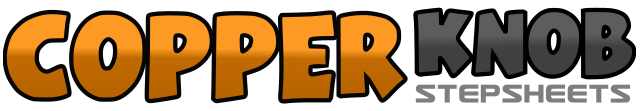 .......Count:32Wall:4Level:Absolute Beginner.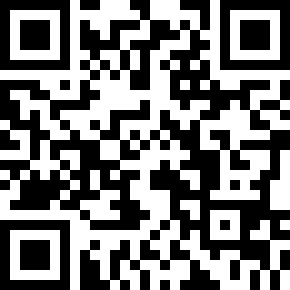 Choreographer:Annette Nielsen (DK) - September 2018Annette Nielsen (DK) - September 2018Annette Nielsen (DK) - September 2018Annette Nielsen (DK) - September 2018Annette Nielsen (DK) - September 2018.Music:Hell Yeah, I Like Beer - Kevin Fowler : (Album: Chippin' Away)Hell Yeah, I Like Beer - Kevin Fowler : (Album: Chippin' Away)Hell Yeah, I Like Beer - Kevin Fowler : (Album: Chippin' Away)Hell Yeah, I Like Beer - Kevin Fowler : (Album: Chippin' Away)Hell Yeah, I Like Beer - Kevin Fowler : (Album: Chippin' Away)........1-2Step R to right side, Touch L beside R (clap hands on touch)3-4Step L to left side, Touch R beside L (clap hands on touch)5-6Step R to right side, Step L beside R,7-8Step R to right side, Touch L beside R1-2Step L to left side, Touch R beside L (clap hands on touch)3-4Step R to right side, Touch L beside R (clap hands on touch)5-6Step L to left side, Step R beside L7-8Step L ¼ left [9.00], Scuff R forward1-2Walk forward R, Walk forward L3-4Walk forward R, Kick L forward (clap hands)5-6Walk back L, Walk back R7-8Walk back L, Touch R beside L1-2Step R diagonal forward R, Touch L beside R3-4Step L diagonal back L, Touch R beside L5-6Step R diagonal back R, Touch L beside R7-8Step L diagonal forward L, Touch R beside L1-2Step R to right side, touch L beside R (clap hands on touch)3-4Step L ¼ left, [12.00] Step R beside L